SUMMARY OF FINDINGS PSA ASSESSMENT SCHEMEخلاصه یافته ها طرح ارزیابی شرکت پایش سلامت آسیا Desk review Assessmentبررسی مستندات ارزیابی شرکت ...............  Single Site
Iran (Islamic Republic of )               Assessment No. ۱Owner:  QA Manager):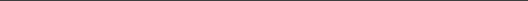 Conclusion:  /جمع بندی نهایی REPEAT FINDINGS Notes: 1. The Company has 5 working days from receipt of the Summary of Findings during which to comment on any errors of fact. 2. The grading of findings may change following PSA internal review.
3. For grading and timelines of assessment findings as well as details on the corrective action process please refer to The PSA ssessment Findings Procedure (PSA -CAS) on the PSA webpage. 4. The contents of this document are extracted from PSA's assessment Management System (AMS) and are intended solely for the internal use of ASI for the purpose of its accreditation decision-making activities only. No other parties may use or rely on the information or opinions presented in this document. 5. Information in this document is provided to the representative of the conforPSA to identify any factual errors, and to facilitate the closure of non-conformities and Opportunity for Improvements. 6. This document is confidential and must not be circulated to anyone other than PSA and the companywebsiteRef. / مرجعZ R /PSA/1Date detected ../../…. Grade درجه  Major Nonconformityعدم انطباق عمده Deadline for implementationمهلت اصلاح ../../.… Subject موضوعConformity to PSA  requirements مطابق با الزاماتConformity to PSA  requirements مطابق با الزاماتConformity to PSA  requirements مطابق با الزاماتDetected by شناسایی شده توسطNormative Reference and Requirement/ مرجع ضابطه والزامات( ( ( Description/  شرحEvidence observed شواهد مشاهده شد/. . . Additional evidence سایر شواهد/ 